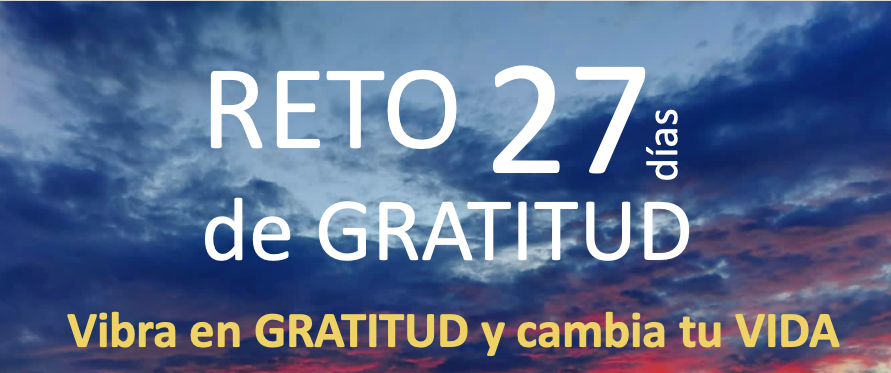 DEPOSITO BANCO NACIONAL 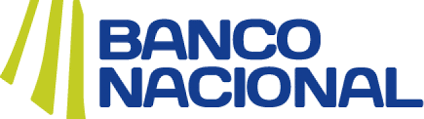 1.- Por favor deposita 30,000 colones en:​​​Nombre. 	Maria del Carmen MARTINEZ JOVERBanco: 	BANCO NACIONALCuenta: 	200-02-193-003964-2Cuenta Cliente: 15119320020039649IBAN: 	           CR880151193200200396492.- Envía el comprobante del depósito a mi WhatsApp: +52 55 4522 7279     o al correo: carmen@carmenmartinezjover.com3.- Recibirás el zoom para empezar el 4 de febrero a las 10am hora México¡GRACIAS!